ФОРМУЛАР ЗА АПЛИЦИРАЊЕНаслов на проектотПоднесен одДатаРЕЗИМЕ1.Опис на проектот2. Цел и задачи на проектот3. Активности на проектот4.Очекувани ефекти5.Потреби за проектот6.План на имплементација7.Проценка на ризик8.Одржливост9.БуџетСопствено учество Учество од општината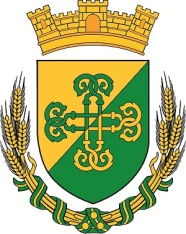 